Annual Horse Show Sunday 11 August 2019 Qualifiers for :Equifest 2019RoR Amateur Ridden Show Series FINAL2019 National Veteran Championships and the 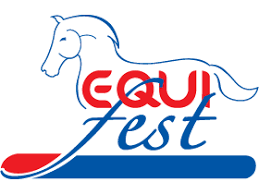 VHS Regional Finals 2019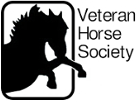 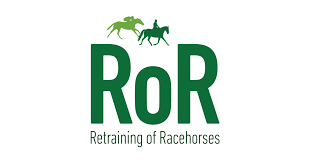 Queen Mary’s School, Baldersby Park, Topcliffe, Thirsk, YO7 3BZParking will be on the grass to the rear of the equestrian centre – please follow the signs and entrances will be clearly markedRing 1 	10.00		In Hand ClassesClass 1 Spillers / Equifest Mountain and Moorland In HandOpen to In Hand Mountain & Moorland ponies registered with their respective Pure Bred Societies of Connemara, Dales, Dartmoor, Exmoor, Fell, Highland, New Forest, Shetland, Welsh A, B, C and D.  Stallion, mare, colt, filly or gelding, any age. Class 2 - The O’Donnell Family / Equifest - In Hand Riding PoniesIn Hand riding ponies, stallion, mare, colt, filly or gelding.  Any age not to exceed 153cms at maturity. Classes may be divided according to entries.Class 3 – Best In Hand Horse over 14.2hh In Hand riding horses, stallion, mare, colt, filly or gelding.  Any age. To exceed 153cms at maturity. Classes may be divided according to entries.Class 4 – Best Cob in Hand – Up to 148cmOpen In Hand Cob stallion, mare, colt, filly or gelding, any age.Class 5 – Best Con In Hand – Over 148cmOpen In Hand Cob stallion, mare, colt, filly or gelding, any age.Class 6 - BSPA / In Hand Piebald / SkewbaldOpen In Hand Piebald / Skewbald stallion, mare, colt, filly or gelding.  Any age.  The first three places will also qualify for the BSPA Championships.  Subject to their show rules & conditions.  Classes may be divided according to entries.Class 7 - Veteran In Hand, Combined Age Class (15yrs and over)To be run as one class but judged as separate age categories:Diamond Veteran (25 years and over), Veteran (20 - 24 years) & Pre Veteran (15 - 19 years). Open to horses of any breed and height.VHS Regional Final qualification. All competitors placed 1st to 4th in each age category will qualify for the corresponding class at VHS Regional Finals.  Members must carry their cards in the ring and have their showing card signed by the judge in the ring as proof of qualification.  Non-members will receive a red qualification card which can be exchanged for signed showing card when applying for VHS membership.  It is the competitors’ responsibility to present their Showing card to the judge.Regional Finals are open to members only.All competitors are eligible to enter open classes at the National Veteran Championships, 27-29 September 2019.  Arena UK. Lincolnshire.  No qualification or membership necessary.  See VHS website for schedule.For further information please visit the VHS website www.veteran-horse-society.co.uk  or telephone the VHS Show Office on 01239 881300 or 07789 514004.Class 8 - RoR Open In Hand Show Series Qualifier 2019Open to all RoR and NR competition registered horses, 3yrs and over, filly, mare and gelding.Blemishes caused through racing will be ignored.  This class is a qualifier for the RoR OPEN In Hand Showing Series FINALThe first three go forward to the final at the RoR Goffs UK National Championships at Aintree in August 2020 This class is a qualifier for the RoR OPEN In Hand Showing Series FINALRosettes 1st - 6th.Prizes - 1st £30 plus RoR jacket, 2nd £20, 3rd £10, 4th £10  *************************1st & 2nd prize winners from Classes 1 - 6 are eligible for the In Hand Championship to be held after these classes. In Hand Champion is eligible to enter the Supreme Championship held at the end of the day. *************************1st & 2nd prize winners from Classes 1 - 6 are eligible for the In Hand Championship to be held after these classes. In Hand Champion and reserve are eligible to enter the Supreme Championship held at the end of the day. Ring 2	10.30		RiddenClass 9 - The Milner Family – Lead ReinLeading Rein Pony, mare or gelding, 4 years old & over not exceeding 128cms.  Riders not to have attained their 8th birthday before 1st January in the current year.  To be led by an attendant and shown in a snaffle bridle.  Lead rein to be attached to the noseband only.Class 10 - Cavernoma Alliance UK – Mountain and Moorland Lead ReinOpen to Mountain & Moorland ponies, registered with their respective Pure Bred Societies of Dartmoor, Exmoor, New Forest, Shetland and Welsh A or B.  Mare or gelding, 4 years old and over, not exceeding 128cms.  Riders not to have attained their 9th birthday before 1st January in the current year.  To be led by an attendant and shown in a Snaffle Bridle, the lead rein to be attached to the noseband only.Class 11 - The Coles Show Team - Show Ponies – First Ridden First ridden mare or gelding, 4 years old and over and not exceeding 128cms. Riders not to have attained their 8th birthday before 1st January in the current year. To be shown in any suitable bridle.Class 12 - The Jungle Hut Mountain and Moorland First RiddenOpen to Mountain & Moorland ponies, registered with their respective Pure Bred Societies of Dartmoor, Exmoor, New Forest, Shetland, and Welsh A or B.  Mare or gelding, 4 years old and over, not exceeding 128cms.  Riders not to have attained their 12th birthday before 1st January in the current year.   To be shown in any suitable bridle. Class 13 - Equifest Ridden Show PoniesOpen Show Pony, mare or gelding, 4 years old and over, not exceeding 148cms.  Riders not to have attained their 17th birthday before the 1st January in the current year.Classes may be divided as follows:Show Pony, mare or gelding, 4 years old and over, not exceeding 128cms.  Riders not to have attained their 13th birthday before 1st January in the current year.Show Pony, mare or gelding, 4 years old and over, exceeding 128cms but not exceeding 138cms.  Riders not to have attained their 15th birthday before1st January in the current year.Show Pony, mare or gelding, 4 years old and over, exceeding 138cms but not exceeding 148cms.  Riders not to have attained their 17th birthday before 1st January in the current year.Class 14 – Equifest Intermediate Show Riding TypeOpen Intermediate Show Riding Type, mare or gelding, 4 years old and over, exceeding 146cms but not exceeding 158cms.  Riders not to have attained their 25th birthday before 1st January in the current year.  Classes may be divided as follows:Open Intermediate Show Riding Type, mare or gelding, 4 years old and over, exceeding 146cms but not exceeding 153cms.  Riders not to have attained their 25th birthday before 1st January in the current year.Open Intermediate Show Riding Type, mare or gelding, 4 years old and over, exceeding 153cms but not exceeding 158cms.  Riders not to have attained their 25th birthday before 1st January in the current year.Class 15 - NupaFeed / Equifest Riding HorsesOpen riding horse, mare or gelding, 4 years old and over, any height. Riders any age.Class 16 - Hightopps Stud / Equifest Ridden HacksOpen Show Hacks, mare or gelding, 4 years old and over, exceeding 148cms but not exceeding 160cms.  Riders any age.  Classes may be divided as follows:Small Hacks – mare or gelding, 4 years old and over, exceeding 148cms but not exceeding 154cms.  Riders any age.Large Hacks – mare or gelding, 4 years old and over, exceeding 154cms but not exceeding 160cms.  Riders any age.Class 17 - Nupafeed / Equifest Ridden CobsOpen Ridden Cob, mare or gelding, 4 years old & over, exceeding 148cms but not exceeding 155cms.  Riders any age.Classes may be divided as follows:Open Lightweight Ridden Cob, mare or gelding, exceeding 148cms but not exceeding 155cms.  Open Heavyweight Ridden Cob, mare or gelding, exceeding 148cms but not exceeding 155cms.  Class 18 - Equifest Open Ridden Mountain and MoorlandOpen to Mountain & Moorland ponies registered with their respective Pure Bred Societies of Connemara, Dales, Dartmoor, Exmoor, Fell, Highland, New Forest, Shetland, Welsh A, B, C and D.  Stallion, mare or gelding, 4 years old and over. Rider any age.Class 19 - Future Images Ltd - Maxi Cobs Open Maxi Cobs, mare or gelding, 4 years old & over, exceeding 155cms - to be judged as cobs.  Riders any age.Class 20 - BSPA Ridden Piebald / SkewbaldOpen ridden Piebald / Skewbald stallion, mare or gelding, 4 years old & over.  Riders any age.  The first three places will also qualify for the BSPA Championship. Subject to their show rules & conditions.  Classes may be divided according to entries.Class 21 - RoR AMATEUR Ridden Show Series Qualifier 2019Open to all RoR and NR competition registered horses, 4yrs and over, mares and geldings, owned, produced and ridden by an Amateur.  Riders must be 15 years or over on the 1st January of the calendar year holding the classes. Horses should be ridden in a snaffle, pelham or simple double bridle with a plain cavesson noseband.   Horses should be plaited.The Series is open to AMATEURS only – those employed in racing will be allowed to compete. Class will be judged under ‘riding horse’ format without ‘type’ being taken into consideration.  Racing injuries and blemishes ARE IGNORED in this seriesThis class is a qualifier for the RoR Amateur Ridden Show Series FINAL.The Judge will not ride at the qualifier but will ride in the final. The first three go forward for the final at Hickstead in June 2020.  Rosettes 1st - 6th. Prizes - 1st £40 plus RoR jacket, 2nd £30, 3rd £20, 4th £10 Amateur definition:An amateur is a person who for the purpose of RoR classes does not/has not during the current season or previous season:Engage (d) in breeding, livery, buying or selling, dealing or hiring horses (for the show ring) in a commercial capacity.Horses must not have been stabled at or reside in a Professional Producer's/Trainer's yard (in the current season or previous season).Riders must not have ridden any animals produced by a Professional/Trainer in the current or previous season.Horses and riders must not have received any help from a Professional Producer/Trainer at a SHOW in the current or previous season.Horses must not have been ridden at a show by a rider who has ridden for a Professional/Producer Trainer in the current or previous season.Any breaches of this ruling will be taken seriously and will result in disqualification from future classes.  Class 22 – Veteran Ridden, Combined Age Class (15 years and over)To be run as one class but judged as separate age categories:Diamond Veteran (25 years and over), Veteran (20–24 years) & Pre-Veteran (15–19 years). Open to horses and ponies of any breed and height.VHS Regional Final qualification. All competitors placed 1st to 4th in each age category will qualify for the corresponding class at VHS Regional Finals.  Members must carry their cards in the ring and have their showing card signed by the judge in the ring as proof of qualification.  Non-members will receive a red qualification card which can be exchanged for signed showing card when applying for VHS membership.  It is the competitors’ responsibility to present their Showing Card to the judge.Regional Finals are open to members only.All competitors are eligible to enter open classes at the National Veteran Championships, 27th-29th September 2019.  Arena UK. Lincolnshire.  No qualification or membership necessary.  See VHS website for schedule.For further information please visit the VHS website www.veteran-horse-society.co.uk  or telephone the VHS Show Office on 01239 881300 or 07789 514004.******************************1st & 2nd prize winners from Classes 7 – 19 are eligible for the Ridden Championship to be held after these classes.  Ridden Champion and reserve are eligible to enter the Supreme Championship held at the end of the day. Ring 3 – Working HunterClass 23 - NEDZ - M&M - Working Hunter PoniesMountain and Moorland Working Hunter pony, registered with their respective Pure Bred Societies of Connemara, Dartmoor, Dales, Exmoor, Fell, Highland, New Forest, Shetland or Welsh A, B, C or D.  Stallion, mare or gelding, 4 years old and over. Riders any age.  If classes are divided, they must be divided by height and NOT by Breed, i.e.Not exceeding 122cmsExceeding 122cms but not exceeding 133cmsExceeding 133cms but not exceeding 143cmsExceeding 143cms Height of Fences for M&M WHP ClassesThe course should consist of not less than 7 fences and should contain a change of direction and a spread fence.  The course must be built between the minimum and maximum heights, according to the condition of the ring and the standard of entry.  In mixed height classes, the fences must be adjusted according to the heights of ponies in the class and ponies MUST jump within their correct height section.Class 24 - KBIS / EQUIFEST Working Hunter PoniesWorking Hunter Pony, mare or gelding, 4 years old and over, not exceeding 153cms.  Riders must be the correct age for the animal they ride.  If this classification is run as one class, fences must be adjusted for each height section.Classes may be divided as follows:Mare or gelding, 4 years old and over, not exceeding 133cms.  Riders not to have attained their 14th birthday before 1st January in the current year. Mare or gelding, 4 years old and over, exceeding 133cms but not exceeding 143cms.  Riders not to have attained their 17th birthday before 1st January in the current year. Mare or gelding, 4 years old and over, exceeding 143cms but not exceeding 153cms.  Riders not to have attained their 20th birthday before 1st January in the current year.Open Intermediate Working Hunter, mare or gelding, 4 years or over, exceeding 148cms and not exceeding 158cms.  Riders not to have attained their 25th birthday before 1st January in the current year.Height of Fences for WHP / INT WH Classes:The course should consist of not less than 7 fences and should contain a change of direction and a spread fence.  The course must be built between the minimum and maximum heights, according to the condition of the ring and the standard of entry.  In mixed height classes, the fences must be adjusted according to the heights of ponies in the class and ponies MUST jump within their correct height section.Class 25 – The Stokes Family / EQUIFEST Open Working Hunter Stallion, mare or gelding, 4 years old and over, exceeding 148cms.  Riders of stallions to have attained their 14th birthday before 1st January in the current year.  Maximum height of fences 1.14m (3’9”) at the discretion of the Judges.********************************1st & 2nd prize winners from Classes 7 – 19 are eligible for the Ridden Championship to be held after these classes. Ridden Champion and reserve are eligible to enter the Supreme Championship held at the end of the day. Ring 4	13:00 approxClennan Equestrian - Show Jumping (Jumping is in outdoor arena)Clear Round 12.00 – 13.00Class 26 - Baby Bounce – Max 50cm Class 27 - Intro - 60 - 65 cm Class 28 - Novice - 70 - 75cm Class 29 - Intermediate - 80 - 85cm Class 30 - Open Jumping - 90cm - 1mClass 31 - Chase me Charlie (if sufficient entries)Horses to be 4 years old or over. British Show Jumping rules to be followed and abided by.*********************************Ring 1 – to follow when In Hand Showing Classes completed£4 entry fee per classPony Club Games – 14.00 approxClass 32 – Bending - Bend in and out of the poles, fastest wins.Class 33 - Bean Bag RaceClass 34 - Sack RaceClass 35 - Flag RaceIf entries warrant, we will do heats and winners forward to final.  Rosettes to 4th place.****************************************Entry Fees and Rules: Rosettes to 6th place except for games.  Games Rosettes to 4th place.Sashes to championship winners and reserve champions.Sashes to overall champion and reserve.All showing and show jumping classes – Advanced entry: £5 per class.  Entries accepted on the day: £7 per class.  Pony Club games £4 per class.  Cheques made payable to: Queen Mary’s SchoolName:		……………………………………………………………………………………. Address:	…………………………………………………………………………………….………………………………………………………………………………………………………….. Post Code:…………………..Contact No:	…………………………………… Emergency Contact Name and Number:	………………………………………………………………………………RULES “This Show is affiliated to Equifest, taking place at The East of England Showground on 29 August – 1 September 2019. The two highest exhibits not already qualified in each affiliated class will qualify.”No responsibility can be accepted for any damage, injury or loss to persons or property whilst attending the eventThe organisers reserve the right to cancel, alter, split or amalgamate any class depending on entries All horses and ponies must be 4 years old and over except for specified in hand classes Hard hats to current BSI standards must be worn at all times whilst mounted and chin straps fastenedAny person behaving inappropriately will be asked to leave and disqualified Please do not leave your litter on the show field - please use the bins providedTrailers/lorries are not to be mucked out in the field, horses graze in this fieldStallions/colts will only be allowed by prior arrangement and if over 2 years old must be suitably bittedThe judges’ decision is final Pre-entries close on 4 August 2019.  The organisers are all volunteers and work hard to make this show a successWe hope you have fun and enjoy the dayThe organisers have taken every responsible precaution to ensure the Health and Safety of everyone present at this event. For these measures to be effective, members of the public and competitors alike must take all reasonable precautions to avoid and prevent accidents occurring and must comply with the organisers and all officials and stewardsCLASSMINIMUM HEIGHTMAXIMUM HEIGHTMAXIMUM SPREADNot exceeding 122cm55cms65cms55cms122cms – 133cms65cms75cms65cms133cms – 143cms75cms85cms75cmsExceeding 143cms85cms95cms75cmsCLASSMINIMUM HEIGHTMAXIMUM HEIGHTMAXIMUM SPREADNot exceeding 133cm70cms85cms85cms133cms – 143cms75cms90cms90cms143cms – 153cms 85cms100cms100cms148cms – 158cms95cms105cms105cmsRider NameRider Age (If under 18)Horse NameClass NumberTotalFirst Aid £1.00£1.00Total Payable